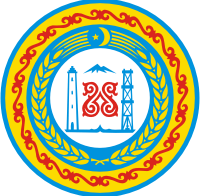 РОССИЙСКАЯ ФЕДЕРАЦИЯЧЕЧЕНСКАЯ РЕСПУБЛИКАСОВЕТ ДЕПУТАТОВ КУРЧАЛОЕВСКОГО МУНИЦИПАЛЬНОГО РАЙОНАРЕШЕНИЕ от 19 августа 2016г.                         с. Курчалой                                     № 212/55-2О принятии осуществления полномочий сельских поселений Курчалоевского муниципального района по созданию условий для организации досуга и обеспечения жителей сельских поселений Курчалоевского муниципального района услугами организаций культурыВ соответствии с Федеральным законом от 6 октября 2003 года №131-ФЗ «Об общих принципах организации местного самоуправления в Российской Федерации», на основании решений Совета депутатов сельских поселений Курчалоевского муниципального района Совет депутатов Курчалоевского муниципального района РЕШИЛ:1.Принять осуществление полномочий по созданию условий для организации досуга и обеспечения жителей услугами организаций культуры следующих сельских поселений, входящих в состав Курчалоевского муниципального района:1) Гелдаганского сельского поселения2) Цоци-Юртовского сельского поселения3) Майртупского сельского поселения4) Бачи-Юртовского сельского поселения5) Центаройского сельского поселения6) Аллеройского сельского поселения7) Джугуртинского сельского поселения8) Ахкинчу-Барзойского сельского поселения9) Ялхой-Мохкского сельского поселения10) Эникалинского сельского поселения11) Регитинского сельского поселения12) Хиди-Хуторского сельского поселения2. Установить, что реализация переданных полномочий осуществляется за счет межбюджетных трансфертов, передаваемых в бюджет Курчалоевского муниципального района из бюджетов соответствующих поселений.3. Определить органом, осуществляющим полномочия по созданию условий для организации досуга и обеспечения жителей сельских поселений Курчалоевского муниципального района услугами организаций культуры, администрацию Курчалоевского муниципального района.4.	Утвердить проект соглашения о передаче осуществления части полномочий сельских поселений Курчалоевского муниципального района по созданию условий для организации досуга и обеспечения жителей сельских поселений Курчалоевского муниципального района услугами организаций культуры. Проект прилагается.5.	Поручить администрации Курчалоевского муниципального района заключить с сельскими поселениями Курчалоевского муниципального района соглашения о передаче части полномочий по созданию условий для организации досуга и обеспечения жителей сельских поселений Курчалоевского муниципального района услугами организаций культуры6. Настоящее решение вступает в силу со дня его принятия, подлежит опубликованию в районной газете «МАШАР» и размещению на официальном интернет сайте Курчалоевского муниципального района.Глава Курчалоевского         муниципального района                                                                     А.Ш. ВитиговСОГЛАШЕНИЕ  между Администрацией ____________________ сельского поселения и Администрацией Курчалоевского муниципального района о передаче полномочий по созданию условий для организации досуга и обеспечения жителей Аллероевского сельского поселения услугами организаций культуры.Администрация _________________ сельского поселения и Администрация Курчалоевского муниципального района,  именуемые в дальнейшем «Стороны»,  исходя из принципов сотрудничества и взаимной ответственности за осуществление совместной деятельности, невмешательства в исключительную компетенцию друг друга, и в целях создания условий для организации досуга и обеспечения жителей _____________ сельского поселения услугами организаций культуры, пришли к соглашению о нижеследующем:Статья 11. Стороны подтверждают необходимость совместных действий в сфере решения вопросов создания условий для организации досуга и обеспечения жителей ______________________ сельского поселения услугами организаций культуры.2. В соответствии со статьей 15 Федерального закона от 6 октября 2003 года № 131-ФЗ «Об общих принципах организации местного самоуправления в Российской Федерации» со дня вступления в силу настоящего Соглашения Администрация ___________________ сельского поселения передает, а Администрация Курчалоевского муниципального района принимает на себя реализацию ряда вопросов местного значения. 3. Стороны  несут ответственность за своевременное и эффективное решение вопросов, предусмотренных настоящим Соглашением, в соответствии с законодательством.Статья 21. В целях выполнения настоящего Соглашения Администрация _____________ сельского поселения передает, а  Администрация Курчалоевского муниципального района принимает полномочия, реализуемые за счет средств субвенций, предоставляемых из бюджета сельского поселения в бюджет муниципального района по решению вопросов местного значения:по созданию условий для организации досуга и обеспечения жителей ___________________ сельского поселения услугами организаций культуры.2. Реализацию полномочий, передаваемых Администрацией ____________ сельского поселения,  на территории района осуществляет орган Администрация Курчалоевского муниципального района, наделенный соответствующими полномочиями.3. Администрация ________________ сельского поселения в соответствии с настоящим Соглашением:- передает в управление органу Администрации Курчалоевского муниципального района, наделенному соответствующими полномочиями силы и средства сельского поселения, обеспечивающих реализацию передаваемых полномочий; - обеспечивает передачу органу Администрации Курчалоевского муниципального района, наделенному соответствующими полномочиями в установленном законодательством порядке, в безвозмездное пользование  имущества, находящегося в собственности муниципального образования и необходимого для осуществления полномочий, передаваемых районному муниципальному образованию.Статья 31.Администрация Курчалоевского муниципального района обеспечивает в установленном законодательством Российской Федерации порядке финансирование и материально-техническое обеспечение полномочий, переданных Администрацией _______________ сельского поселения. 2.Администрация _______________ сельского поселения участвует в финансировании и материально-техническом обеспечении переданных полномочий за счет субвенций, предоставляемых в бюджет муниципального района.Статья 41. Расчет расходных обязательств Сторон на очередной финансовый год, возникающих на основании настоящего Соглашения, производится Сторонами в определенные законодательством Российской Федерации сроки с учетом норм и нормативов, установленных в соответствии с законодательством.2.Должностные лица сторон, уполномоченные надлежащим образом, согласовывают объем финансовых средств, необходимых для реализации Сторонами обязательств, возникающих на основании настоящего Соглашения, и до рассмотрения проекта бюджета муниципального района на очередной финансовый год подписывают соответствующие протоколы.Согласованный обеими Сторонами объем средств, необходимых для обеспечения исполнения обязательств, предусмотренных настоящим Соглашением, подлежит включению в проект бюджета муниципального района.3.Стороны несут ответственность за невыполнение либо ненадлежащее выполнение обязательств, предусмотренных настоящим Соглашением, в соответствии с законодательством.Статья 51. Настоящее Соглашение заключается на срок до 31 декабря   20____года (включительно).2. Настоящее Соглашение считается заключенным и вступает в силу с момента подписания сторонами. 3. Внесение изменений в настоящее Соглашение осуществляется по взаимному согласию сторон в порядке, установленном законодательством Российской Федерации.4. При досрочном расторжении настоящего Соглашения сторона, инициирующая  его досрочное расторжение, обязана уведомить за девять месяцев другую Сторону о своем обоснованном желании прекратить действие настоящего Соглашения.5. В случае, если за шесть месяцев до наступления срока прекращения действия настоящего Соглашения, указанного в пункте 1 настоящей статьи, ни одна из Сторон не выразит в письменном виде желания прекратить его действие, то Соглашение считается продленным сроком на один год.6. Настоящее Соглашение составлено на 4 листах в двух экземплярах, имеющих равную юридическую силу, по одному экземпляру для каждой из сторон.Юридический адрес и подписи сторон:366314, с. Курчалой, ул. Ахмат-Хаджи Кадырова, 50  тел: /факс:  8 (8715) 52-22-20, 52-23-18 e-mail: admin-kurchaloy@mail.ruГлава администрации Курчалоевского муниципального района__________________ м.п.«___» ___________2016г.Администрация _______________ сельского поселения __________________________________Глава администрации ______________ сельского поселения _____________ м.п.«___» ___________2016г.